										    V Praze dne 30. června 2020P O Z V Á N K AŠKOLENÍ ROZHODČÍCH III. TŘÍDY SPORTOVNÍ GYMNASTIKY ŽENVážení,Komise rozhodčích sportovní gymnastiky žen (KRo SGŽ) organizuje školení nových rozhodčích sportovní gymnastiky III. třídy v níže uvedených termínech: Termín:	25.9. - 27.9. 2020   Místo:		Praha (hlavní budova ČUS - aula,  Zátopkova 100/2,  160 17 Praha 6)                                                      Program:	pátek 25.9. 2020    16:00 - 20:30 hod   zahájení + všeobecná část		sobota 26.9. 2020  09:00 - 19:00 hod   praxe a teorie nářadí		neděle 27.9. 2020  09:30 - 17:00 hod   závodní program a zkouškyLektorky: 	Petra Kailová, mezinárodní rozhodčí FIG 2, e-mail: petrakailova@post.cz 		Lenka Šotolová, mezinárodní rozhodčí FIG 2, e-mail: sotolova.lenka.gym@gmail.com Účastnický poplatek:          700,- Kč  	členové ČGF 	1 000,- Kč 	nečlenové ČGF                          Způsob platby - na místě v hotovosti.       						Ubytování:   Na náklady účastníků. ČGF nezajišťuje.Stravování:  Na náklady účastníků školení.Cestovné:    Na náklady účastníků školení.	Přihlášky:      Členové ČGF nejpozději do 15.9. 2020 prostřednictvím systému GIS.           Nečlenové ČGF nejpozději do 15.9. 2020 na email: skoleni@gymfed.czPoznámka:	Nutno vzít s sebou:1 průkazovou fotografii pro vystavení průkazu rozhodčí/rozhodčíhoVyplněný „Protokol k registraci …“ (viz příloha č. 1)Pravidla SG žen. Publikovaná na internetových stránkách ČGF):https://www.gymfed.cz/343-pravidla-sg-zeny-platne-od-2017.htmlTabulky prvků v symbolech. Publikováno na internetových stránkách ČGF:https://www.gymfed.cz/650-tabulky-prvku-sg-zen-platne-od-2017.htmlFormuláře pro vyhodnocování sestav na nářadích - cca 10listů (Záznam varianta 2 VS4A VS5A VS6A 2018 a přeskok 2019 - viz příloha č. 2 a příloha č. 3). Publikováno rovněž                                 na internetových stránkách ČGF: https://www.gymfed.cz/718-novy-zavodni-program-sgz-2018-aktualizace-2020.htmlJídlo a pití na celý den. V místě konání není o víkendu možnost zakoupení občerstvení. Možnost obědů a večeří v Menze Strahov (750 m, 10 minut pěšky). 		      Otevírací doba: pátek, sobota 11.00-19.30 hod, neděle 11.00-20.30 hod 	                       Petra Kailová v.r.					               Roman Slavík v.r.      Komise rozhodčích SGŽ                                                                 předseda ČGF     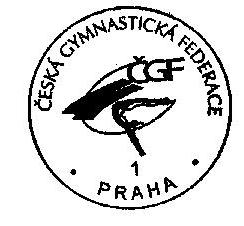 